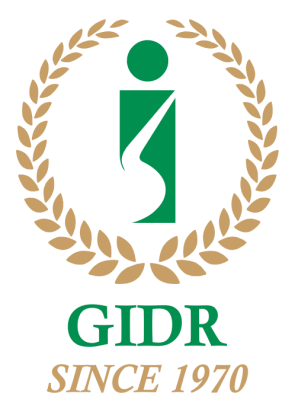 Celebrating 50 Years of Research and Academic EndeavourShort biography of Prof. P.G. ChengappaDr. Chengappa is one of India’s leading Agricultural Economists. He has over three decades experience in teaching, research, extension and academic administration. He served as the Vice Chancellor of University of Agricultural Sciences, Bangalore. Till recently, he was the National Professor of the Indian Council of Agricultural Research at the Institute for Social and Economic Change, Bangalore. He is a Policy Economist specializing in the area of agri-business and trade. He was a member of the working group on Agricultural Marketing of Planning Commission of India, for preparing the 12th Five Year Plan document. He has been a consultant to several international organizations including International Food Policy Research Institute, Washington; International Plant Genetics Resource Institute, Rome; International Rice Research Institute, Manila; and DSE Germany. He has been a visiting Professor to Universities of Reading and Wales. He was president (Elect), Indian Society of Agricultural Economics 2012 and President, Agricultural Economics Review Association, New Delhi 2013-16.Currently, he is an independent director at Tata Coffee Limited and also on the Board of Sam Agri Tech Ltd., Sam Agri Ventures Limited and Tasty Bite Eatables Limited.